REPORT OF AN ACCIDENT CAUSING DAMAGE TO A HACKNEY CARRIAGE OR PRIVATE HIRE VEHICLE Section 50(3) Local Government (Miscellaneous Provisions) Act 1976 If a licensed vehicle has been involved in an accident, the proprietor must report this to us within 72 hours. It is a legal requirement that the proprietor of the vehicle submits this form, not the driver, however the proprietor will require information from the driver of the vehicle at the time in order to complete details of the accident. Please note: If you knowingly or recklessly make any false statement or omit any material information on this form, you may be prosecuted for an offence and your licence may be revoked. Please also note this report does not remove the responsibility of the driver to report an accident to the Police as required by the Road Traffic Act 1988, nor the requirement for any licence holder to notify the Council of any criminal proceedings arising out of the accident. Section 1: Organisation Details
Section 2: Vehicle & Driver Details
Section 3: Accident DetailsSection 4: Reporting Details
Section 5: Vehicle Damage Details
Section 6: Injury Details
Section 7: Other Vehicle DetailsSection 8: Replacement VehicleDeclaration:I believe that the facts stated in this accident report form are true. I understand that proceedings for contempt of court may be brought against anyone who makes, or causes to be made, a false statement in a document verified by a statement of truth without an honest belief in its truthThis form should be submitted to the Licensing Team by email to licensing@westberks.gov.uk or licensing@bracknell-forest.gov.uk. An officer will contact you once they have reviewed this form and will arrange for an inspection of the vehicle if required.Vehicle Proprietor(s)AddressEmail TelephoneHackney or Private HirePlate NumberPlate ExpiryPlate ExpiryRegistration NumberColourColourMake & ModelDriverBadge NumberBadge NumberDateTimeLocationWeatherAccident CircumstancesAccident CircumstancesAccident CircumstancesAccident CircumstancesPlease describe how the accident occurred including details of all vehicles involvedPlease describe how the accident occurred including details of all vehicles involvedPlease describe how the accident occurred including details of all vehicles involvedPlease describe how the accident occurred including details of all vehicles involvedPhotos taken at scene?Yes / NoYes / NoYes / NoReported to police?Yes / NoIncident NumberWas the vehicle recovered or driveable following the incident?Please provide details of the vehicles current location and any Recovery/Storage company.Accident SketchAccident SketchAccident SketchPlease mark the areas damaged in the accident on your vehicle in the below diagram: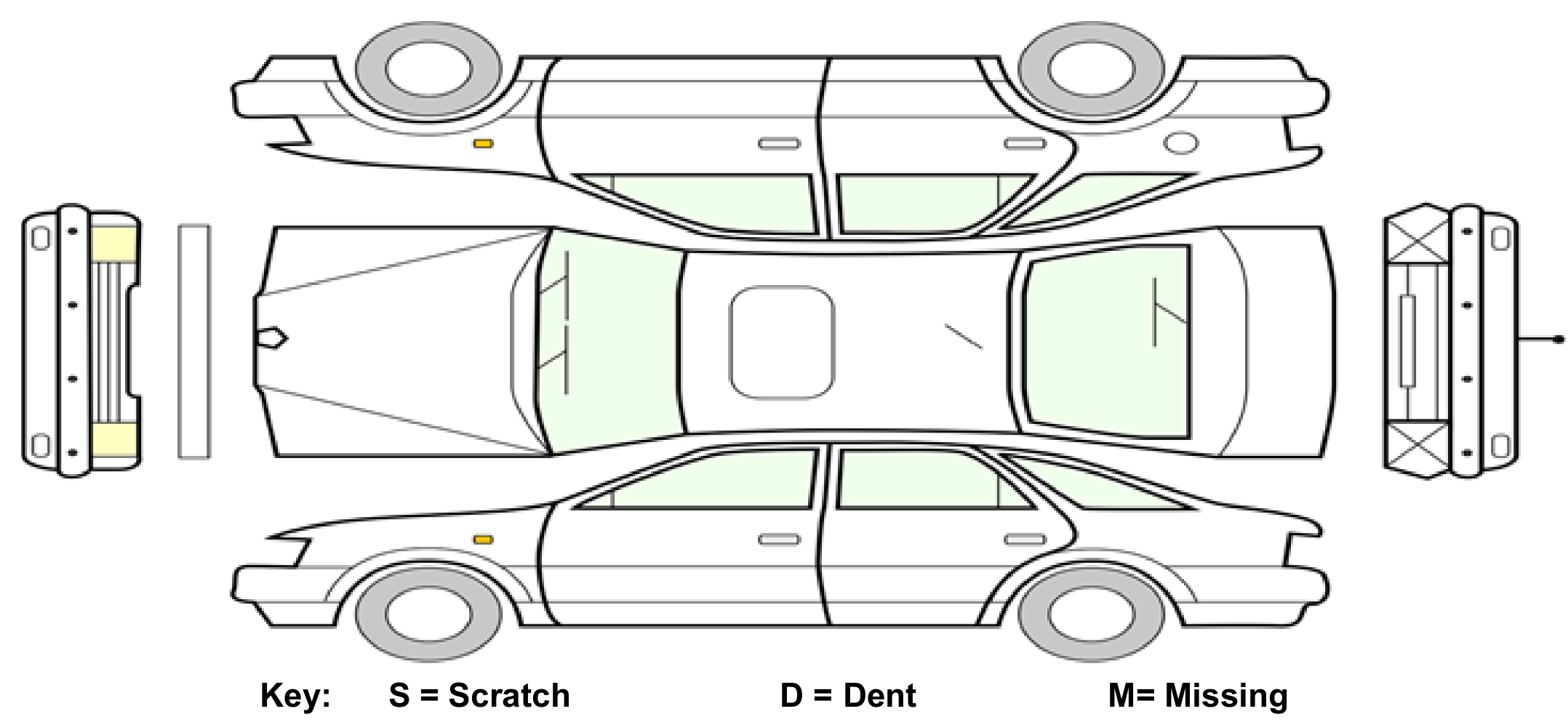 Please mark the areas damaged in the accident on your vehicle in the below diagram:Please mark the areas damaged in the accident on your vehicle in the below diagram:Mileage at time of accidentMileage at time of accidentDamages & SeverityDamages & SeverityDamages & SeverityPlease describe the damages in each marked area, including its severity:Please describe the damages in each marked area, including its severity:Please describe the damages in each marked area, including its severity:Were you (or the driver if completed by anyone other than the driver) injured?Yes / No If yes, please describe injuries sustained and if ability to drive was affectedTime off work?Yes / NoMedical advice sought?Yes / NoWere any passengers present in the vehicle at the time of the incident?Yes / NoPassenger namePassenger addressDid the passenger(s) appear to be or report any injuries? Please provide detailsWas an ambulance called to the scene?Yes / NoRegistration, Make and ModelOther vehicle driver nameOther vehicle driver addressOther vehicle driver contact detailsDid the other vehicle contain have any passengers?Yes / NoDid the other driver, or their passenger(s), appear to be or report any injuries? Please provide detailsHas provision been sought for a replacement vehicle?Yes / NoReplacement vehicle provider(including telephone)Replacement Vehicle Registration, Make & ModelDate of commencement:Signed:Date: